Sukurk vaizdo klipą kaip tavo komanda sportuoja namų sąlygomis. Šiuo metu JUMS ypač sunku, kuomet negalite naudotis sporto salėmis, vykti į varžybas, būti kartu su komandos draugais.
JŪSŲ treneriai stengiasi palaikyti fizinę formą siųsdami individualias treniruotes/pratimus namų sąlygomis. TODĖL, KAD DARBAS NENUEITŲ VELTUI SKELBIAME KONKURSĄ:            # treniruotė iš namų „kartu“ su savo komanda. Šio konkurso dėka  norime sužinoti Jūsų trenerių ir Jūsų kūrybingumą, išradingumą, sumanumą ir užsispyrimą sportuojant namų sąlygomis individualiai Jūsų sukurtame vaizdo klipe.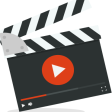 TAISYKLĖSVaizdo klipas turi būti ne trumpesnis nei 1 min, bet ne ilgesnis nei 3 min;Vaizdo klipe negali būti naudojami necenzūriniai žodžiai ar muzika su necenzūriniais žodžiais;Vaizdo klipe filmuota medžiaga gali būti naudojama tik filmuota nuo kovo 16 dienos;Vaizdo klipe privalo būti ir kadras su Jūsų trenere/iu;Video klipus reikia atsiųsti iki š. m. balandžio 30 dienos   El. paštu sportocentras3@gmail.comSiųsdami turite užpildyti lentelę nr. 1;Vaizdo klipe gali dalyvauti visi Tauragės Sporto centro  auklėtiniai ir Jų šeimos nariai;Visi dalyvaujantys šiame konkurse sutinka su konkurso taisyklėmis ir leidžia savo vardą, pavardę, nuotraukas,  filmuotą medžiagą naudoti įstaigos sportinio ugdymo organizavimo tikslais ir tiesioginės rinkodaros tikslais, viešai skelbiant duomenis įstaigos internetinėje svetainėje, socialiniuose tinkluose, bei viešoje erdvėje pasiliekant teisę bet kuriuo metu nutraukti sutikimo galiojimą, apie tai informuojant įstaigos administraciją el. paštu sportocentras3@gmail.com;Turite klausimų galite kreiptis telefonu 868505585 arba el. paštu juriene@gmail.comVERTINIMAS50 % taškų skirs Tauragės SC speciali komisija, kuri vertins; pratimų, bei video originalumą, autentiškumą, naudingumą;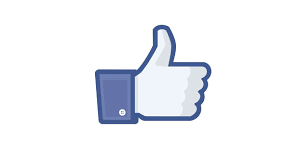 50 % taškų skiriama bus už daugiausiai surinktus facebook;Laimės ta komanda, kuri, susumavus visus įvertinimus, surinks daugiausiai taškų.                                     PRIZAII-III vietų laimėtojai bus apdovanojami Tauragės SC įsteigtais prizais.I VIETOS komandos TRENERIS bus apdovanojamas įsteigtu prizu ;Originaliausio pratimo autorius bus apdovanojamas specialiu įsteigtu prizu.Komandos, kurios nepabūgs sudalyvauti konkursegaus daug karmos taškų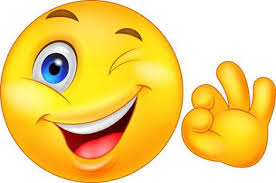 	KONKURSO  # treniruotė iš namų„kartu“ su savo komanda DALYVIAI (lentelė NR.1)TRENERĖ/IS:_____________________ KOMANODOS PAVADINIMAS/GRUPĖ: _________________________SPORTO ŠAKA: _________________________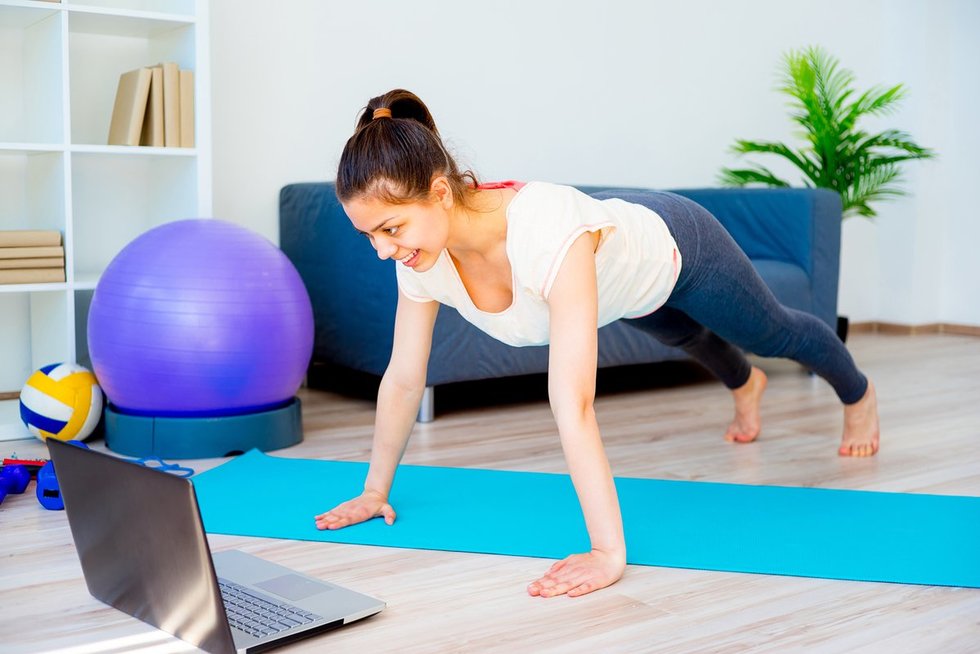 EIL.NR.VARDAS PAVARDĖPASTABOSVIDEO MONTUOTOJAS/ĮDĖJOS KŪRĖJAS/IR KITA1.2.3.4.5.6.7.8.9.10.11.12.13.14.15.16.17.18.19.20.